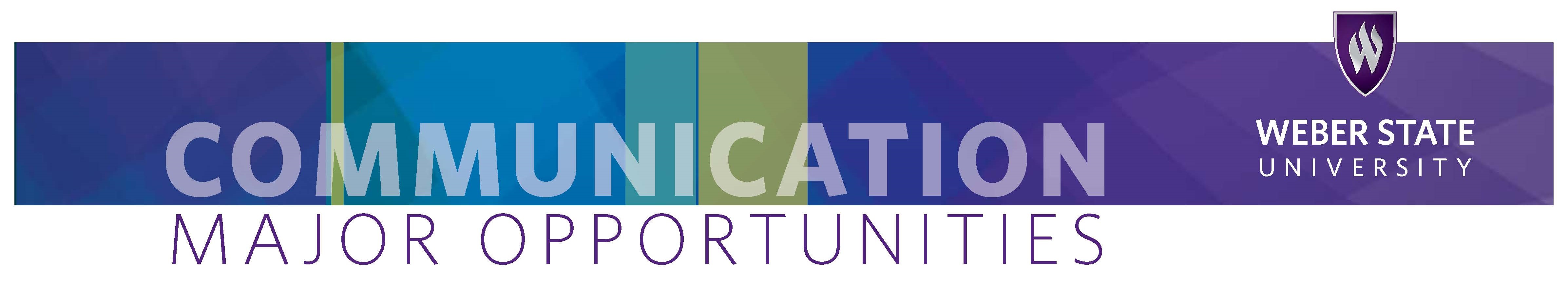 Organizational Communication  2 of 2NotesStudents may propose other courses to their academic advisor to best meet their academic goals.Students who complete the Technical Writing emphasis can earn a certificate. Contact the English Department for requirements.  This advising sheet is not a contract but is designed to help students track academic progress.     A maximum of 6 credit hours total from 3890, 3891, 3892, and 3893 may be counted for the major.BSAD 1010/ACTG 2010 and MGMT 3010 are prereqs for MGMT 3300. Permission to enroll in MGMT 3300 must be given by the Business School advisor: ehill@weber.eduENGL 4120 Seminar and Practicum in Professional and Technical Writing may be substituted for COMM 4890 Communication Internship.   Catalog Year: 2022-2023            1 of 2Required for all Communication Majors (24 credits)CreditsSemesterGradeCOMM 1020 HU Principles of Public Speaking3COMM 1130 Media Writing ORCOMM 1140 Writing for Workplace Communication3COMM 2110 HU CEL Interpersonal and Small Group Communication3COMM 3000 Communication TheoryPrerequisite for many upper-division courses and should be taken as early as possible.3COMM 3150 Communication Research Methods3COMM 3650 Communication Law3COMM 4890 INT Communication Internship3COMM 4990 Senior Seminar3Required for Organizational Communication Emphasis (18 credits)Required for Organizational Communication Emphasis (18 credits)Required for Organizational Communication Emphasis (18 credits)Required for Organizational Communication Emphasis (18 credits)COMM 3050 Conflict Management & Negotiation3COMM 3060 Listening and Interviewing 3COMM 3100 Small Group Facilitation and Leadership3COMM 3120 Advanced Public Speaking3COMM 3350 Visual Communication3COMM 3550 Organizational Communication3Electives for Organizational Communication (Pick 9 credits)Electives for Organizational Communication (Pick 9 credits)Electives for Organizational Communication (Pick 9 credits)Electives for Organizational Communication (Pick 9 credits)COMM 1500 Introduction to Mass Communication ORCOMM HU 2010 Mass Media and Society3COMM 2200 Multi-camera Video Production and Performance3COMM 2250 HU Essentials of Digital Media 3COMM 2400 Social Media for Communicators3COMM 2550 Communication in Professional Settings3COMM 3080 Intercultural Communication3COMM 3085 Family Communication3COMM 3090 Gender and Communication3COMM 3220 Editing3COMM 3400 Introduction to Public Relations3COMM 3440 Public Relations Writing3COMM 3460 Public Relations and Social Media 3COMM 3820 Persuasive Communication3COMM 3892 INT Advanced Cooperative Work Experience With PR1-3Required Outside the Department (18 credits)Required Outside the Department (18 credits)Required Outside the Department (18 credits)Required Outside the Department (18 credits)-- Technical Writing ---- Technical Writing ---- Technical Writing ---- Technical Writing --ENGL 3100 Professional and Technical WritingPrereqs: ENGL 1005 or 1010, ENGL 2010 or 20153ENGL 3140 Professional and Technical EditingPrereqs: ENGL 1005 or 1010, ENGL 2010 or 20153ENGL 3190 CEL Document DesignPrereqs: ENGL 1005 or 1010, ENGL 2010 or 20153-- Technical Writing -- continued-- Technical Writing -- continued-- Technical Writing -- continued-- Technical Writing -- continuedENGL 4100 Issues in Professional and Technical WritingPrereqs: ENGL 1005 or 1010, ENGL 2010 or 20153ENGL 4110 Content ManagementPrereqs: ENGL 1005 or 1010, ENGL 2010 or 20153WEB 1400 Web Design and Usability3-- Training and Development ---- Training and Development ---- Training and Development ---- Training and Development --ACTG 2010 Survey of Accounting OR BSAD 1010 Introduction to Business3MGMT 3010 Organizational Behavior and Management3MGMT 3300 Human Resource ManagementPrereqs: Please see catalog for a complete list of prerequisites3WEB 3110 Training the TrainerPrereqs: Please see catalog for a complete list of prerequisites3Two additional courses pre-approved by an advisor6-- Generalist -- -- Generalist -- -- Generalist -- -- Generalist -- Student must complete a minor approved by their advisor. Student must complete a minor approved by their advisor. Student must complete a minor approved by their advisor. Student must complete a minor approved by their advisor. 